CINE CLUB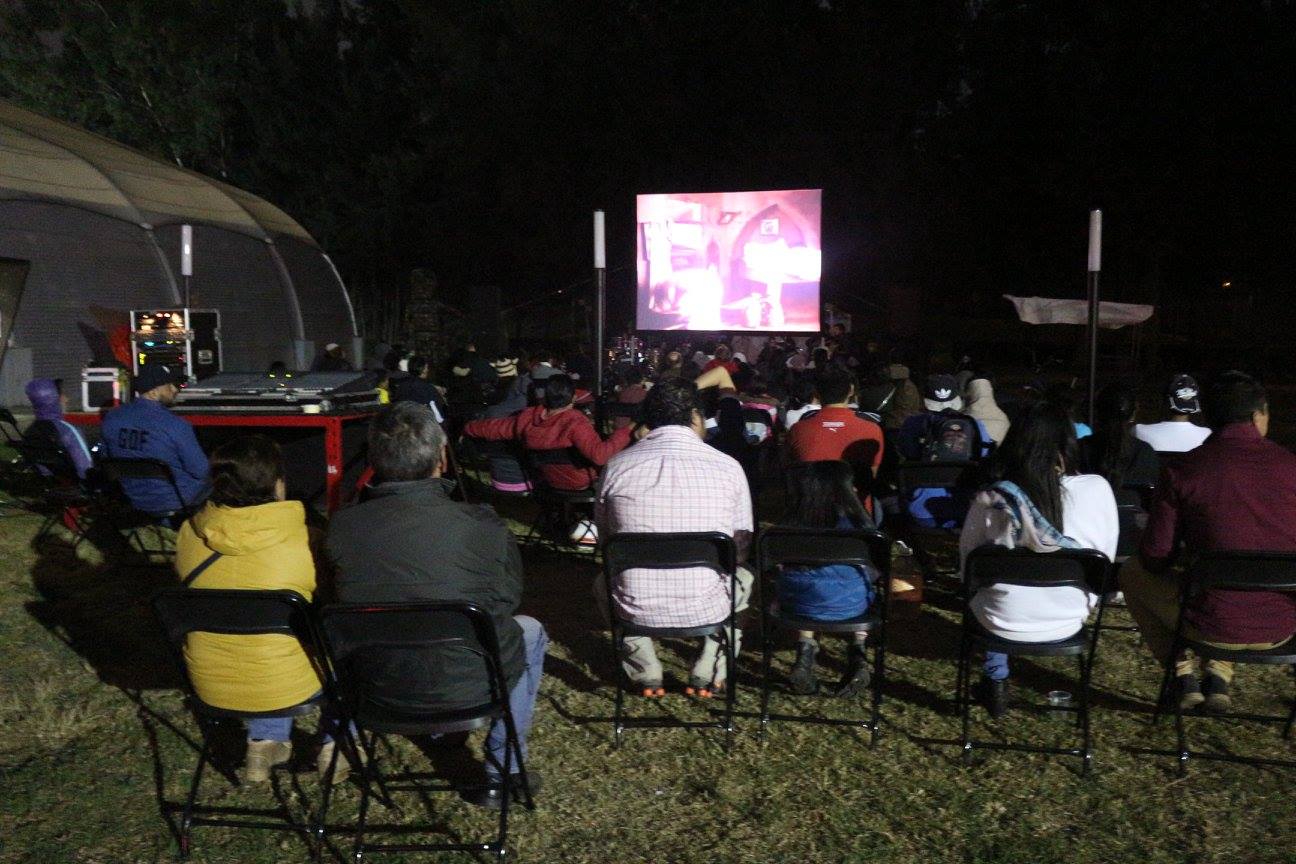 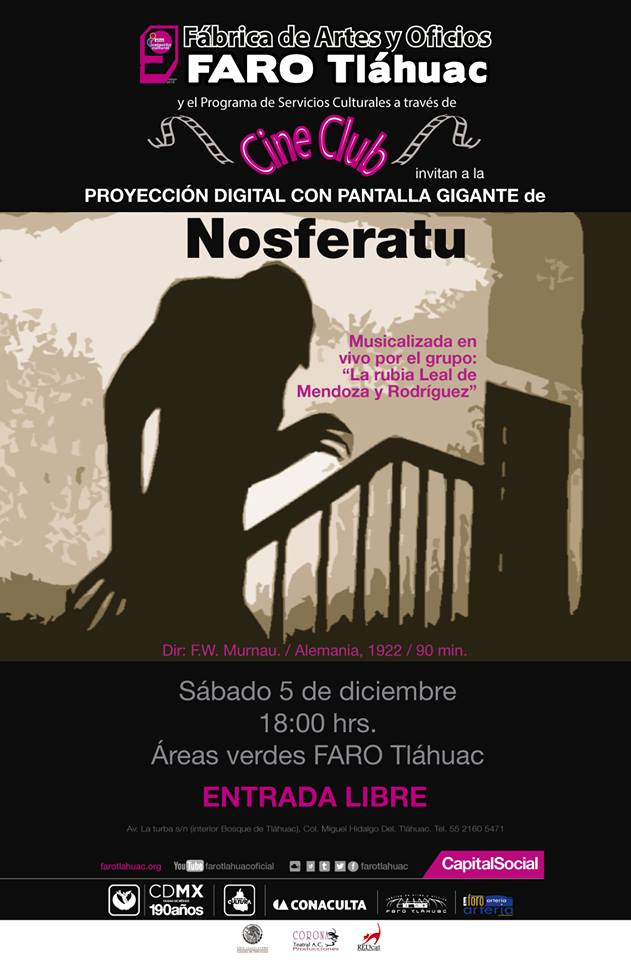 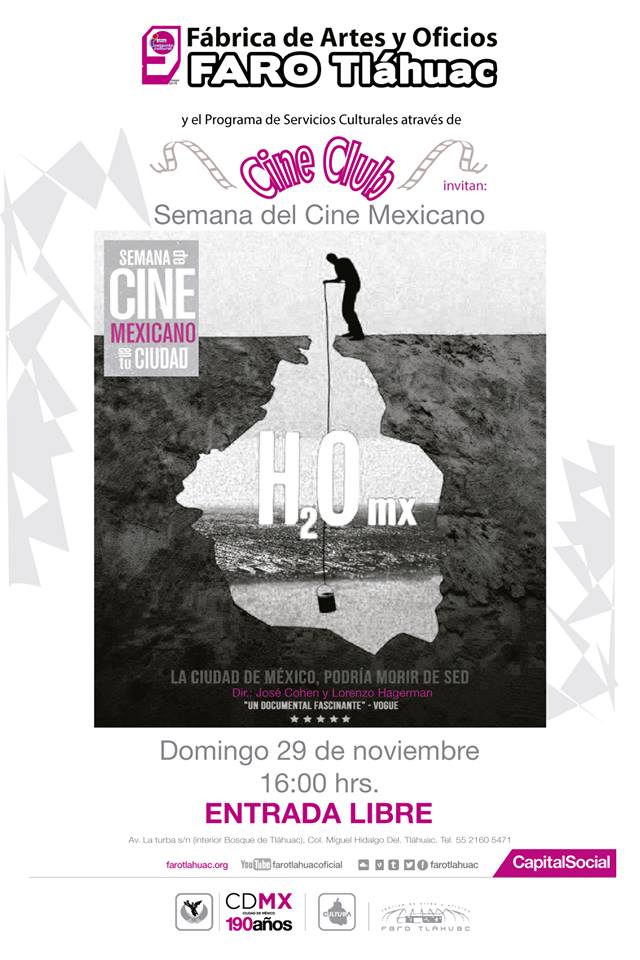 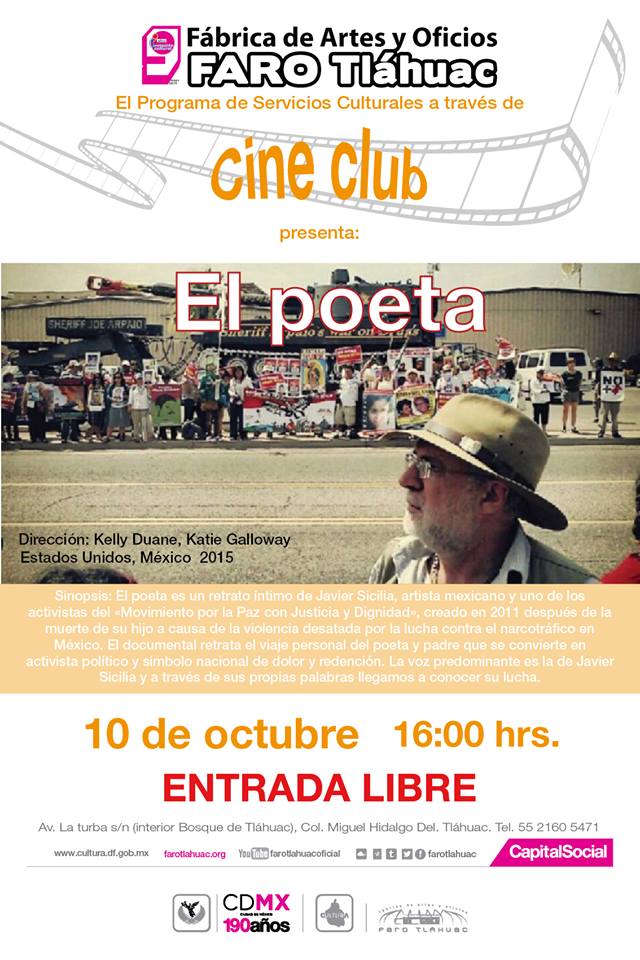 